ЗАЯВКА НА УЧАСТИЕ  Личная информация хранится в тайне и не используется для других целей, кроме регистрации.  В случае если участников двое и более, данный  бланк  следует заполнить каждому и отослать их вместе.Заполненную  заявку   просьба  направить  на  электронную  почту  building@rmc-strategy.ru или по факсу  +7(495)959-1047, +7(495)953-5488. Дополнительные  пожелания  вы  можете  указать  в  сопроводительном  письме.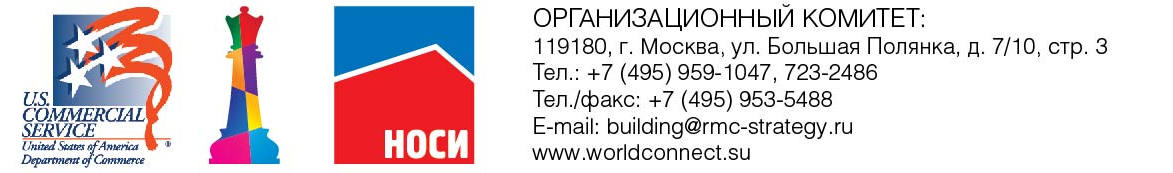 I. ФИО УЧАСТНИКА, КОНТАКТНЫЕ ДАННЫЕI. ФИО УЧАСТНИКА, КОНТАКТНЫЕ ДАННЫЕФ.И.О.:Должность, ученая степень, звание:Полное название организации/компании:Сфера деятельности организации/компании:Адрес организации/компании:Рабочий телефон участника:Рабочий факс:Мобильный телефон:E-mail:КОНТАКТНОЕ ЛИЦО  (ИСПОЛНИТЕЛЬ)КОНТАКТНОЕ ЛИЦО  (ИСПОЛНИТЕЛЬ) Ф.И.О., исполнителя: Телефон: E-mail:II. УСЛУГИII. УСЛУГИII. УСЛУГИII. УСЛУГИII. УСЛУГИII. УСЛУГИБАЗОВЫЙ ПАКЕТ УЧАСТНИКА:БАЗОВЫЙ ПАКЕТ УЧАСТНИКА:БАЗОВЫЙ ПАКЕТ УЧАСТНИКА:БАЗОВЫЙ ПАКЕТ УЧАСТНИКА:БАЗОВЫЙ ПАКЕТ УЧАСТНИКА:БАЗОВЫЙ ПАКЕТ УЧАСТНИКА:УслугиУслугиУслугиСтоимостьСтоимостьОтметить нужноеОДНОМЕСТНОЕ РАЗМЕЩЕНИЕ (SNGL):       ОДНОМЕСТНОЕ РАЗМЕЩЕНИЕ (SNGL):       ОДНОМЕСТНОЕ РАЗМЕЩЕНИЕ (SNGL):       5 315 USD5 315 USDДВУХМЕСТНОЕ РАЗМЕЩЕНИЕ (DBL):           ДВУХМЕСТНОЕ РАЗМЕЩЕНИЕ (DBL):           ДВУХМЕСТНОЕ РАЗМЕЩЕНИЕ (DBL):           4 150 USD4 150 USDДОПОЛНИТЕЛЬНО ОПЛАЧИВАЕТСЯ (ПО ЖЕЛАНИЮ)ДОПОЛНИТЕЛЬНО ОПЛАЧИВАЕТСЯ (ПО ЖЕЛАНИЮ)ДОПОЛНИТЕЛЬНО ОПЛАЧИВАЕТСЯ (ПО ЖЕЛАНИЮ)ДОПОЛНИТЕЛЬНО ОПЛАЧИВАЕТСЯ (ПО ЖЕЛАНИЮ)ДОПОЛНИТЕЛЬНО ОПЛАЧИВАЕТСЯ (ПО ЖЕЛАНИЮ)ДОПОЛНИТЕЛЬНО ОПЛАЧИВАЕТСЯ (ПО ЖЕЛАНИЮ)Доплата за авиаперелет бизнес-классом:Доплата за авиаперелет бизнес-классом:Доплата за авиаперелет бизнес-классом:по запросупо запросуПриветственный ужин  и 5 ужинов в ресторанах Лас-Вегаса:                                      Приветственный ужин  и 5 ужинов в ресторанах Лас-Вегаса:                                      Приветственный ужин  и 5 ужинов в ресторанах Лас-Вегаса:                                      605 USD605 USDПриветственный ужин и 4 ужина в Wicked Spoon Buffet (Лас-Вегас):Приветственный ужин и 4 ужина в Wicked Spoon Buffet (Лас-Вегас):Приветственный ужин и 4 ужина в Wicked Spoon Buffet (Лас-Вегас):   350 USD   350 USDЭкскурсионный пакет в Лас-Вегасе:Экскурсионный пакет в Лас-Вегасе:Экскурсионный пакет в Лас-Вегасе:375 USD375 USDПрограмма в г. Лос-Анджелес (SNGL):                            Программа в г. Лос-Анджелес (SNGL):                            Программа в г. Лос-Анджелес (SNGL):                            1540 USD1540 USDПрограмма в г. Лос-Анджелес (DBL):                            Программа в г. Лос-Анджелес (DBL):                            Программа в г. Лос-Анджелес (DBL):                            1150 USD1150 USDIII. ДЕЛОВАЯ ПРОГРАММА ВИЗИТАIII. ДЕЛОВАЯ ПРОГРАММА ВИЗИТАIII. ДЕЛОВАЯ ПРОГРАММА ВИЗИТАIII. ДЕЛОВАЯ ПРОГРАММА ВИЗИТАIII. ДЕЛОВАЯ ПРОГРАММА ВИЗИТАIII. ДЕЛОВАЯ ПРОГРАММА ВИЗИТА04 МАРТА 201304 МАРТА 201304 МАРТА 201304 МАРТА 201304 МАРТА 201304 МАРТА 2013Деловой визит:Деловой визит:Время визитаВремя визитаОтметить нужноеОтметить нужноеВизит в штаб-квартиру подразделения корпорации Tutor Perini – Tutor Perini BuildingВизит в штаб-квартиру подразделения корпорации Tutor Perini – Tutor Perini Building14:00 - 17:0014:00 - 17:00Вопросы для обсуждения:Вопросы для обсуждения:Вопросы для обсуждения:Вопросы для обсуждения:Вопросы для обсуждения:Вопросы для обсуждения:Визит в штаб-квартиру строительной компании McCarthy Building CompaniesВизит в штаб-квартиру строительной компании McCarthy Building Companies14:00 - 17:0014:00 - 17:00Вопросы для обсуждения:Вопросы для обсуждения:Вопросы для обсуждения:Вопросы для обсуждения:Вопросы для обсуждения:Вопросы для обсуждения:05 МАРТА 201305 МАРТА 201305 МАРТА 201305 МАРТА 201305 МАРТА 201305 МАРТА 2013Деловой визит:Деловой визит:Время визитаВремя визитаОтметить нужноеОтметить нужноеВизит в штаб-квартиру строительной компании Martin Harris Construction.Визит в штаб-квартиру строительной компании Martin Harris Construction.14:00 - 17:0014:00 - 17:00Вопросы для обсуждения:Вопросы для обсуждения:Вопросы для обсуждения:Вопросы для обсуждения:Вопросы для обсуждения:Вопросы для обсуждения:06 МАРТА 201306 МАРТА 201306 МАРТА 201306 МАРТА 201306 МАРТА 201306 МАРТА 2013Деловой визит:Деловой визит:Время визитаВремя визитаОтметить нужноеОтметить нужноеОзнакомление с проектом «Новый американский дом 2014».Ознакомление с проектом «Новый американский дом 2014».14:00 - 17:0014:00 - 17:00Вопросы для обсуждения:Вопросы для обсуждения:Вопросы для обсуждения:Вопросы для обсуждения:Вопросы для обсуждения:Вопросы для обсуждения:IV. ОРГАНИЗАЦИЯ ДЕЛОВЫХ ВСТРЕЧ Для обработки запросов  и подготовки специализированной программы, реализуемой совместно со Службой торговых представителей Министерства торговли США, просим Вас указать следующие данныеIV. ОРГАНИЗАЦИЯ ДЕЛОВЫХ ВСТРЕЧ Для обработки запросов  и подготовки специализированной программы, реализуемой совместно со Службой торговых представителей Министерства торговли США, просим Вас указать следующие данныеIV. ОРГАНИЗАЦИЯ ДЕЛОВЫХ ВСТРЕЧ Для обработки запросов  и подготовки специализированной программы, реализуемой совместно со Службой торговых представителей Министерства торговли США, просим Вас указать следующие данныеIV. ОРГАНИЗАЦИЯ ДЕЛОВЫХ ВСТРЕЧ Для обработки запросов  и подготовки специализированной программы, реализуемой совместно со Службой торговых представителей Министерства торговли США, просим Вас указать следующие данныеIV. ОРГАНИЗАЦИЯ ДЕЛОВЫХ ВСТРЕЧ Для обработки запросов  и подготовки специализированной программы, реализуемой совместно со Службой торговых представителей Министерства торговли США, просим Вас указать следующие данныеIV. ОРГАНИЗАЦИЯ ДЕЛОВЫХ ВСТРЕЧ Для обработки запросов  и подготовки специализированной программы, реализуемой совместно со Службой торговых представителей Министерства торговли США, просим Вас указать следующие данныеИнтересующие разделы выставкиИнтересующие компанииИнтересующие технологии, материалы, оборудование, техника, услуги и т.д.Вопросы для обсуждения в рамках встречи